Malteser International Europe · 51103 Cologne · GermanyCountry Coordination OfficePlot No: 445 Kololo Road 3k SouthTong Ping, Juba TownSouth SudanJuba, 20 January 2020Request for quotationsFor an IT consultant for IT consulting services as following: The IT consultant agrees to provide the following services to Malteser International (MI): Provide IT trainings to MI staff on:Email and Outlook,Office applications andHardware/software maintenance and upgrades,Replacement of laptop batteries, fans, HDD, keyboard, motherboard repair, power jack repair, Software reinstallation, Speed up laptop,  System administration tasks (setup emails, internet and wireless connectivity etc.)General IT User support to ensure that all software and hardware installed are functioning well and as per MI standards,Security and anti-virus updates on all MI laptops,Preventive maintenance of all laptop equipment and peripherals,On-call services for hardware/software problems,Provide the services with all due care, skills and ability,Support the logs department in the procurement of IT equipment and defining specifications.at MI Juba Office under Memorandum of Understanding. IT consultants are invited to bid above IT consulting services per an hour in USD. We look forward to receiving your bids by or before the submission deadline on 31 January 2020 at before 4:00 PM at the addresses specified in the documents.Description of the organization and its activitiesMI is a worldwide humanitarian relief service of the Sovereign Order of Malta and legally a division of Malteser Hilfsdienst e. V. based in Cologne, Germany. MI is a charitable organization recognize as a relief organization according to the Geneva Convention. In South Sudan, MI is running basic health care programs, a sleeping sickness control program and supporting people affected by leprosy. The activities implemented in Wau are focusing on food security and livelihood and WASH.Objective of RfQ: In accordance with the overall targets of above mentioned operations, MI plans to hire a IT consultant under the MOU for IT consulting according to the needs in its Juba Office. Quotation Presentation  The quotation shall be delivered in a sealed envelope to MI - Country Coordination Office, Plot No: 445 Kololo Road 3k South, Tong Ping, Juba, South Sudan.The quotation shall be written in English, The envelope must state the following information,Address to which the quotation is being submitted (see above),The words “Not to be opened before deadline” written in English,The quotation should be valid for 60 days after the deadline,General conditionsThe prices will be considered fixed whereas MI will not process Tax exemption. No additional change of whatsoever nature and type will be accepted by MI,Timetable* All times are local time in Juba, South SudanTerms of paymentThe payment will be done in United States Dollar by bank transfer or cheque as specified below:Payment will be done by the MI seven days after received invoices for previous month from the Contractor.Thank you for your cooperation.Sincerely Yours, please consider the environment before printing this emailActivitiesDATETIME*Deadline for submission of quotations31 January 202004:00 p.m.Opening of submitted quotations5 February 2020Notification of award to the successful contractor10 February 2020-Signature of a MOU12 February 2020-NoDescription of goods or servicesUnitQuantityUnit price USD1·         Provide IT trainings to MI staff on:Working hour 11o   Email and Outlook,Working hour 11o   Office applications andWorking hour 11o   Hardware/software maintenance and upgrades,Working hour 11·         Replacement of laptop batteries, fans, HDD, keyboard, motherboard repair, power jack repair, Working hour 11·         Software reinstallation, Working hour 11·         Speed up laptop,  Working hour 11·         System administration tasks (setup emails, internet and wireless connectivity etc.)Working hour 11·         General IT User support to ensure that all software and hardware installed are functioning well and as per MI standards,Working hour 11·         Security and anti-virus updates on all MI laptops,Working hour 11·         Preventive maintenance of all laptop equipment and peripherals,Working hour 11·         On-call services for hardware/software problems,Working hour 11·         Provide the services with all due care, skills and ability,Working hour 11·         Support the logs department in the procurement of IT equipment and defining specifications.Working hour 1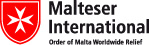 South Sudan Coordination Office 
Nermin Silajdzic. Country Logistics & Security Manager – South Sudan
Plot No. 445, Block 3, Kololo - US Embassy Road.Central Equitorial State, Juba.
M: +211 (0) 911 746 963 · M: +211 (0) 924 767 949
nermin.silajdzic@malteser-international.org · Skype: nsilajdzic
www.malteser-international.org
Malteser International Europe/Malteser Hilfsdienst e. V., County Court Cologne, VR 4726
Executive Board: Karl Prinz zu Löwenstein, Dr. Elmar Pankau,
Douglas Graf Saurma-Jeltsch, Verena Hölken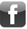 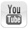 Legal advice: This communication is for use by the intended recipient and contains information that may be privileged, confidential or copyrighted under applicable law. If you are not the intended recipient, you are hereby formally notified that any use, copying or distribution of this e-mail, in whole or in part, is strictly prohibited. Please notify the sender by return e-mail and delete this e-mail from your systems.Legal advice: This communication is for use by the intended recipient and contains information that may be privileged, confidential or copyrighted under applicable law. If you are not the intended recipient, you are hereby formally notified that any use, copying or distribution of this e-mail, in whole or in part, is strictly prohibited. Please notify the sender by return e-mail and delete this e-mail from your systems.Legal advice: This communication is for use by the intended recipient and contains information that may be privileged, confidential or copyrighted under applicable law. If you are not the intended recipient, you are hereby formally notified that any use, copying or distribution of this e-mail, in whole or in part, is strictly prohibited. Please notify the sender by return e-mail and delete this e-mail from your systems.